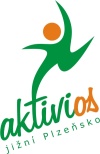 Pozvánka na 3. zasedání Řídícího výboru Místního akčního plánu rozvoje vzdělávání pro území Blovicka a Přešticka které se koná v úterý 3. prosince 2019 od 14,00 hod. v zasedací místnosti MěÚ Přeštice, Husova 465, 334 01  PřešticeProgram jednání: ZahájeníInformace o probíhajících aktivitách v rámci MAP IIPředstavení výstupů mapování potřeb škol a výstupy jednání PS ČG a PS MG k silným a slabým stránkámPředstavení a projednání Priorit a Cílů MAP II Projednání a schválení aktualizace Strategického rámce Představení projektu EduzměnaOstatní (stručné informace z MAS – příprava výzev na rok 2020, info z  ITI)Diskuze a závěrMgr. Martina HanzlíkováHlavní manažer projektu Místní akční plán rozvoje vzdělávání II Blovice a PřešticeMAS Aktivios, z.s., Nezdice 46, 334 01  PřešticeTel: 721 759 772www.mas-aktivios.cz